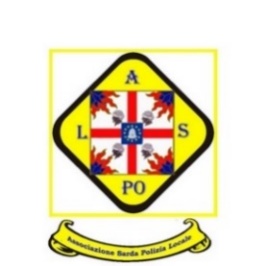 ASSOCIAZIONE SARDA POLIZIA LOCALE O.D.V.VIA NAZIONALE 80 - 09023 MONASTIRc.f. 92122750927 - c.c.p. n. 41341991  www.aspolsardegna.it - aspolsardegna@gmail.comAl Comitato DirettivoMONASTIROGGETTO: ISCRIZIONE SOCIO ORDINARIO 2024.Io sottoscritt__ ____________________________nat_____________________(Prov._____), il__________________residente__________________________(Prov. ________) CAP _____ indirizzo _________________________ n° ____Telefono_________________________________________________________e-mail _________________________________in servizio  presso il Comune di ________________________ qualifica ________________________________DICHIARO- Di aver preventivamente preso visione dello statuto dell’Associazione Sarda Polizia Locale – A.S.Po.L. O.d.v., via Nazionale n° 80 – 09023 Monastir (SU).- Di volermi iscrivere a titolo di socio ordinario alla predetta associazione condividendone gli scopi e le disposizioni contenute nel relativo statuto.- Ho ricevuto informativa sull’utilizzazione dei miei dati personali ai sensi del Regolamento UE 2016/679 e consento al loro trattamento nella misura necessaria per il perseguimento degli scopi statutari.- Contestualmente effettuo il versamento di €. 20,00 della quota associativa: Sul CCP n° 41341991 intestato alla Associazione Sarda della Polizia Locale A.S.Po.L. O.d.v., via Nazionale n° 80. – 09023 Monastir (SU) che in copia allego alla presente.Tramite bonifico all’Associazione Sarda Polizia Locale A.S.Po.L. O.d.v. IBAN IT70R0760104800000041341991In contanti al tesoriere dell’Associazione.Data ______________                                                                                         Firma  __________________